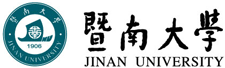 2019年招收攻读硕士学位研究生入学考试试题（A卷）********************************************************************************************学科、专业名称： 外国语学院法语语言文学研究方向： 法国文学、法国文化史考试科目名称： 730 综合法语考生注意：所有答案必须写在答题纸（卷）上，写在本试题上一律不给分。Vocabulaire (25 points)Reliez les expressions selon leurs sens. (5 points)Rayez l’intrus. (5 points)1)   crédit      -      emprunt      -      solde      -      intérêts2)   taxes      -      salaire      -       revenu      -      honoraires3)   corail      -      algues      -      cascade       -     coquillage4)   dauphin      -   requin      -      baleine      -      aigle5)   jazz      -    symphonie    -    orchestre      -     concerto3. Complétez le texte suivant avec les mots donnés. (5 points)    intervenants  /  engagement  /  participer  /  réactions  /animateurRépliques sur la 7e …Benoît Loti, l’                                   préféré de la chaîne, vous propose de                                   à son émission-débat hebdomadaire. Il recevra des                                    connus pour leur                                    dans la défense de la nature. Il attend vos                                    nombreuses qui enrichiront la discussion.Contactez le service des relations publiques au 01 43 27 10 15.Donnez les synonymes ou explications aux locutions soulignées. (10 points)Tant qu’à faire, il vaudrait mieux partir tout de suite, sinon, Paul va nous attendre.Elle se consacre entièrement à son travail aux dépens de sa vie privée et de sa santé.Un système notes met le lecteur à même de vérifier librement.Au cours des dernières semaines, le gouvernement israélien a passé outre aux résolutions de l’organisation des Nations Unies et du Conseil de sécurité.Notre pays est sur le point de reprendre, sur d’autres routes, dans un autre style, sa marche en avant.Beauchamp, en sa qualité de journaliste, était roi de la salle et avait sa place partout.Béatrice a fini son travail, ou peu s’en faut.Sa mère est portée à croire qu’il a raison. Le départ du train supplémentaires pour Nantes est prévu pour 17 heures, mais sous toutes réserves. Comme il fait beaucoup attention à ce qu’il dit et à ce qu’il fait, il a naturellement bonne presse.Grammaire (25 points)Choisissez une bonne réponse. (10 points)Complétez le texte suivant en mettant les verbes entre parenthèses à la forme convenable. (10 points)Pandore Prométhée (tromper) Zeus et volé le feu du ciel pour le donner aux hommes. Zeus décida alors de se venger et d’envoyer sur terre un être qui (faire) le malheur des mortels. Il demanda au dieu du feu, Héphaïstos, de façonner avec de la boue un corps aussi beau que celui des déesses. C’(être) la première femme. Les dieux la (combler) de tous les dons, la grâce, l’habileté, la beauté, et pour cette raison on l’appela Pandore, ce qui (signifier) “celle qui a tous les dons”.         Zeus envoya Pandore à Epithémée, qui (être) le frère de Prométhée. Epithémée, ébloui par les charmes et la beauté de la jeune femme, l’(accueillir) sous son toit, oubliant complètement le sage conseil de son frère: “Méﬁe-toi: n’accepte jamais rien des dieux. Ni parole, ni présent.” Pandore (apporter) avec elle un grand vase, soigneusement fermé, que Zeus lui (offrir) avant son départ en lui (ordonner): “Ce vase, tu ne l’(ouvrir) jamais.”         Elle (résister) quelques jours, se demandant ce que (pouvoir) bien contenir le mystérieux récipient. Enﬁn, elle n’y (tenir) plus et souleva le couvercle. Un vent terrible se leva aussitôt et Pandore recula, épouvantée. Du vase (s’échapper) la vieillesse, la maladie, la souffrance, l’égoïsme, l’envie… tous les maux que Zeus (destiner) aux hommes et qui (se répandre) aussitôt sur la terre.         Affolée, Pandore referme le couvercle. Mais il (être) trop tard: il ne (rester) au fond du vase que l’espérance, qui (dormir) aujourd’hui dans le coeur des hommes et qui les aide à vivre et à rêver.3.    Trouvez les fautes dans les phrases suivantes et corrigez-les. Chaque phrase n’en contient qu’une. (5 points)III.        Compréhension écrite (25 points)Lisez les deux textes suivants et répondez aux questions concernées.Texte 1      “L’écharpe d’Iris”, cette belle périphrase apparaît dans une fable de la Fontaine, Phébus et Borée : “Il pleut; le soleil luit; et l’écharpe d’Iris/ Rend ceux qui sortent avertis/ Qu’en ces mois le manteau leur est fort nécessaire.” L’expression “écharpe d’Iris”, aujourd’hui vieillie ou littéraire, désigne l’arc-en-ciel qui accompagne les temps changeants et les giboulées de mars, et celui qui apparaît dans la Bible après le Déluge. Iris était la messagère des dieux, de Zeus et d’Héra notamment, la symétrique d’Hermès, portant, comme lui, des sandales ailées. Elle est l’épouse de Zéphyr et la mère d’Eros. Le voile léger qui la couvre s’ “irise” au soleil, se parant de multiples couleurs. Le mot “iris” désigne encore le centre antérieur de l’oeil (aux couleurs changeantes) et une fleur. Que signifie “l’écharpe d’Iris”? (1 point) Vous savez qui a dit “Après moi, le Déluge” dans l’histoire française? Que signifie cette phrase aujourd’hui? (2 points)Qu’es-ce qu’ils font, Iris et Hermès, pour les dieux et quelles sont leurs caractéristiques? (2 points)Enumérez les sens mentionnés du mot “iris” dans le texte ci-dessus. (1 point)Texte 211 janvier 14Mon cher Proust,     Depuis quelques jours je ne quitte plus votre livre. Hélas! Pourquoi faut-il qu’il me soit si douloureux de tant l’aimer?…     Le refus de ce livre restera la plus grave erreur de la NRF, et (car j’ai cette honte d’en être beaucoup responsable) l’un des regrets, des remords, les plus cuisants de ma vie. Sans doute je crois qu’il faut voir là un fatum (=destin) implacable, car c’est bien insuffisamment expliquer mon erreur, que de dire que je m’étais fait de vous une image d’après quelques rencontres dans “le monde” qui remontent à près de vingt ans. Pour moi vous étiez resté celui qui fréquente chez Mme X ou Y, et celui qui écrit dans le Figaro. Je vous croyais, vous l’avouerai-je, du côté de chez Verdurin! un Snob, un mondain amateur, - quelque chose d’on ne peut plus fâcheux pour notre revue. Et le geste, que je m’explique si bien aujourd’hui, de nous aider pour la publication de ce gros livre - et que j’aurais trouvé charmant si je me l’étais mieux expliqué, n’a fait hélas! que m’enfoncer dans cette erreur…     Et maintenant que je vous lis, il ne me suffit pas d’aimer ce livre; je sens que je m’éprends, pour lui et pour vous, d’une sorte d’affection, d’admiration, de prédilection singulières…     Je ne puis continuer… j’ai trop de regrets, trop de peine - et surtout à penser que peut-être quelque chose vous sera revenu de mon absurde premier déni - qu’il vous aura peiné peut-être… Croyez bien qu’aujourd’hui ma peine est bien plus forte que celle que j’aurais pu vous causer - Ce déni, je ne me le pardonnerai pas; et c’est seulement pour alléger un peu cette peine que je me confesse à vous ce matin, vous suppliant d’être pour moi plus indulgent que je ne suis aujourd’hui pour moi-même. André GideQuelle est l’intention principale de cette lettre? (3 points)Andre Gide indique lui-même les différents sentiments qu’il éprouve. Relevez-les. Quels mots, quelles expressions de la lettre peut-on associer à ces sentiments? (6 points)3. Gide cherche-t-il à minimiser, diminuer son rôle dans le refus subi par Proust? Quel passage de la lettre justifie votre réponse? (4 points)4. Comment explique-t-il son erreur? Cette explication lui semble-t-il suffisante? (4 points)5. Qu’est-ce qui aggrave sa peine? (2 points)IV.         Expression écrite (25 points)Vous travaillez dans une société française dans laquelle le tri sélectif des déchets n’existe pas. Votre entreprise consomme beaucoup de papier et, avec vos collègues, vous souhaitez lutter contre ce gaspillage. Au nom de vos collègues, vous écrivez au directeur pour lui demander la mise en place d’un plan de collecte et de tri des déchets produits par votre entreprise. Vous répondrez aux objections possibles (coût, perte de temps…) en insistant sur les aspects positifs que ce système pourrait avoir sur l’image de l’entreprise. (100 mots environ)Connaissances générales (50 points)Quel est “le Triangle sacré” en France? (1 point)Quelle est la devise nationale française? (1 point)Quelle est “la Nouvelle Vague”? Citez au moins une personne représentative. (2 points)Quel est le neuvième art? (1 point)Pour combien d’ans le président de la République française est-il élu? (1 point)Quels sont les deux organismes publics que comporte le Parlement français? (2 points) Combien d’arrondissements compte la ville de Paris ? Dans quel arrondissement se trouve le Quartier Latin? (2 points)Combien de régions compte la France métropolitaine depuis l’an 2016? Citez-en trois. (4 points)Citez deux types de climats sur la France métropolitaine. (2 points) Citez deux grandes chaines de montagnes en France. (1 point) Citez trois grands penseurs français des Lumières. (3 points) La France, c’est un grand pays littéraire et artistique. Citez cinq écoles littéraires ou artistiques françaises et leurs grands noms représentatifs. (5 points) La France est un pays catholique. Citez cinq fêtes religieuses et leurs festivités en France.  (10 points) Les Français aiment faire du sport et assister aux matchs. Citez cinq activités sportives préférées chez les Français. (5 points) En France, chaque région a son propre pain et le pain porte un nom différent. Citez cinq noms de pain dans les régions françaises. (5 points) Que signifient les sigles suivants? Ecrivez-les en toutes lettres. (5 points)       CDD          CAF          PACS          CGT         OGM